臺北市立瑠公國民中學108學年度第一學期九年級第三次段考數學科作答卷                                             九年_____班  _____號 姓名:________________二、非選擇題(每題4分)★需寫上計算過程，未寫算式不予計分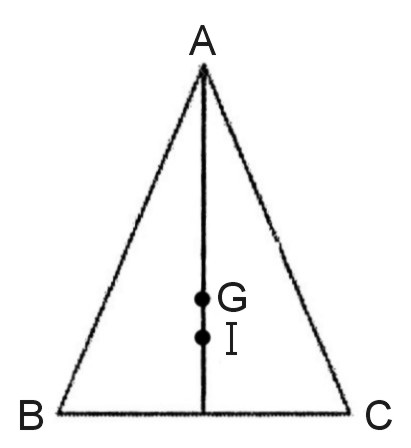 如圖，等腰△ABC中，若＝＝10，＝12，O點為△ABC的外心，則＝？
如圖，一直角三角形紙板繞著竹棒快速旋轉，會產生一立體圖形(竹棒半徑忽略不計)，則所產生之立體圖形表面積為？
如圖，等腰三角形ABC中，，，若G、I分別為△ABC的重心及內心，則？如圖，在△ABC中，∠C＝90°，＝9，＝12，G為△ABC的重心，則G到的距離為多少？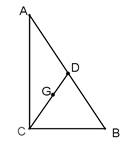 